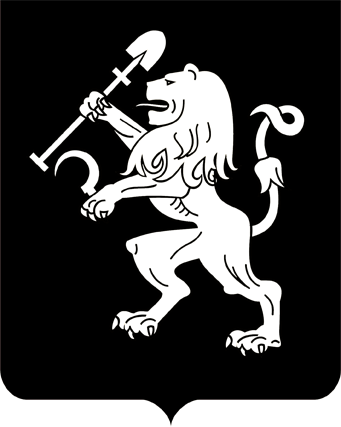 АДМИНИСТРАЦИЯ ГОРОДА КРАСНОЯРСКАПОСТАНОВЛЕНИЕО внесении измененийв постановление администрациигорода от 29.12.2021 № 1071В целях упорядочения уличной торговли на территории города Красноярска в 2022 году, в соответствии со ст. 16 Федерального закона от 06.10.2003 № 131-ФЗ «Об общих принципах организации местного самоуправления в Российской Федерации», руководствуясь ст. 7, 41,              58, 59 Устава города Красноярска, ПОСТАНОВЛЯЮ:1. Внести в постановление администрации города от 29.12.2021    № 1071 «О проведении фестивалей, базаров, расширенных продаж               на территории города Красноярска в 2022 году» следующие изменения: в таблице приложения 2 к постановлению:строки 17.1, 17.2, 17.3, 17.4 признать утратившими силу;строку 45.12 изложить в следующей редакции:дополнить строками 116.1, 116.2, 116.3, 116.4, 123.5, 123.6 следующего содержания:в таблице приложения 6 к постановлению:строки 14, 20.1 изложить в следующей редакции:дополнить строками 9.3, 12.8, 20.3, 48, 49 следующего содер-жания:2. Настоящее постановление опубликовать в газете «Городские новости» и разместить на официальном сайте администрации города.Глава города							                В.А. Логинов21.09.2022№ 836«45.12ул. Карбышева, 6а (мясная, молочная продукция «Купава»)216.05.2022 – 31.12.2022администрацияОктябрьского района в городе Красноярске»«116.1ул. Пушкина, 322001.07.2022 – 31.12.2022администрация Железнодорожного района в городе Красноярске116.2пр-кт Свобод-ный, 36501.07.2022 – 31.12.2022администрация Железнодорожного района  в городе Красноярске116.3ул. Менжин-ского, 10а501.07.2022 – 31.12.2022администрация Железнодорожного района в городе Красноярске116.4ул. Красномосков-ская, 251001.07.2022 – 31.12.2022администрация Железнодорожного района в городе Красноярске123.5ул. Борисевича, 2г615.09.2022 – 31.12.2022администрация Ленинского района в городе Красноярске123.6пр-кт им. газеты«Красноярский рабочий», 431215.09.2022 – 31.12.2022администрация Ленинского района в городе Красноярске»«14ул. Аэровокзаль-ная, 22/1201.01.2022 –31.12.2022не более 20администрация Советского района в городе Красноярске20.1ул. Тельмана, 30г205.03.2022 –31.12.2022не более 20администрация Советского района в городе Красноярске»«9.3ул. Вильского, 28101.09.2022 –31.12.2022не более 20администрацияОктябрьского района в городе Красноярске12.8ул. Полтавская, 38120.10.2022 – 31.12.2022не более 20администрация Свердловского района в городе Красноярске20.3ул. Шумяцкого, 2а115.09.2022 –31.12.2022не более 20администрация Советского района в городе Красноярске48пр-кт им. га-зеты «Красноярский ра-бочий», 107115.09.2022 –31.12.2022не более 20администрацияКировского района в городе Красноярске49бульвар Маяковского (в привязке к пр-кту им. газеты «Красноярский рабочий», 109а115.09.2022 –31.12.2022не более 20администрация Кировского района в городе Красноярске»